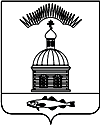 АДМИНИСТРАЦИЯ МУНИЦИПАЛЬНОГО ОБРАЗОВАНИЯ           ГОРОДСКОЕ ПОСЕЛЕНИЕ ПЕЧЕНГА ПЕЧЕНГСКОГО РАЙОНА МУРМАНСКОЙ ОБЛАСТИПОСТАНОВЛЕНИЕ от «13» ноября 2015 г.                                                                                     № 179п. ПеченгаВ соответствии с Положением о порядке и условиях использования жилищного фонда коммерческого использования, находящегося в муниципальной собственности г.п. Печенга утвержденного Решением Совета депутатов муниципального образования г.п. Печенга от 30.05.2008г. № 134, на основании протокола собрания комиссии по вопросу предоставления в коммерческий наем жилых помещений находящихся в муниципальной собственности от 07.10.2015 г.,ПОСТАНОВЛЯЮ: Заключить договор коммерческого найма на жилое помещение расположенное по адресу: н.п. Лиинахамари, ул. Шабалина д. 11 кв. 20 с гражданином Обойщиковым А.А., сроком на 1 год.Отказать в предоставлении жилого помещения в муниципальном жилом фонде гражданину Великанову Н.Н.Поставить на жилищный учет, по предоставлению жилых помещений по договорам коммерческого найма следующих граждан:- Кравченко Д.М.;- Ризуева А.А.;- Жукова М.В.;- Кудрявцева Е.В.Ведущему специалисту отдела ЖКХ (Неб Е.Н.) подготовить Договор коммерческого найма на жилое помещение муниципального жилищного фонда, в соответствии с Регламентом, утвержденным Постановлением Главы муниципального образования г.п. Печенга № 107-1 от 01.11.2012 г.МКП «Жилищное хозяйство» МО г.п. Печенга выставлять счета за коммунальные и прочие услуги в установленном порядке.Настоящее постановление вступает в силу с момента подписанияНастоящее постановление обнародовать в соответствии с Порядком опубликования (обнародования) муниципальных правовых актов органов местного самоуправления городское поселения Печенга.Контроль за исполнением настоящего постановления оставляю за собой.Глава администрациимуниципального образованиягородское поселение Печенга                                                              Н.Г. ЖдановаИсп. Неб Е.Н.Рассылка: 3 экз. 1-прокуратура, 1- отдел ЖКХ, 1- МКП «Жилищное хозяйство»